Beau Breault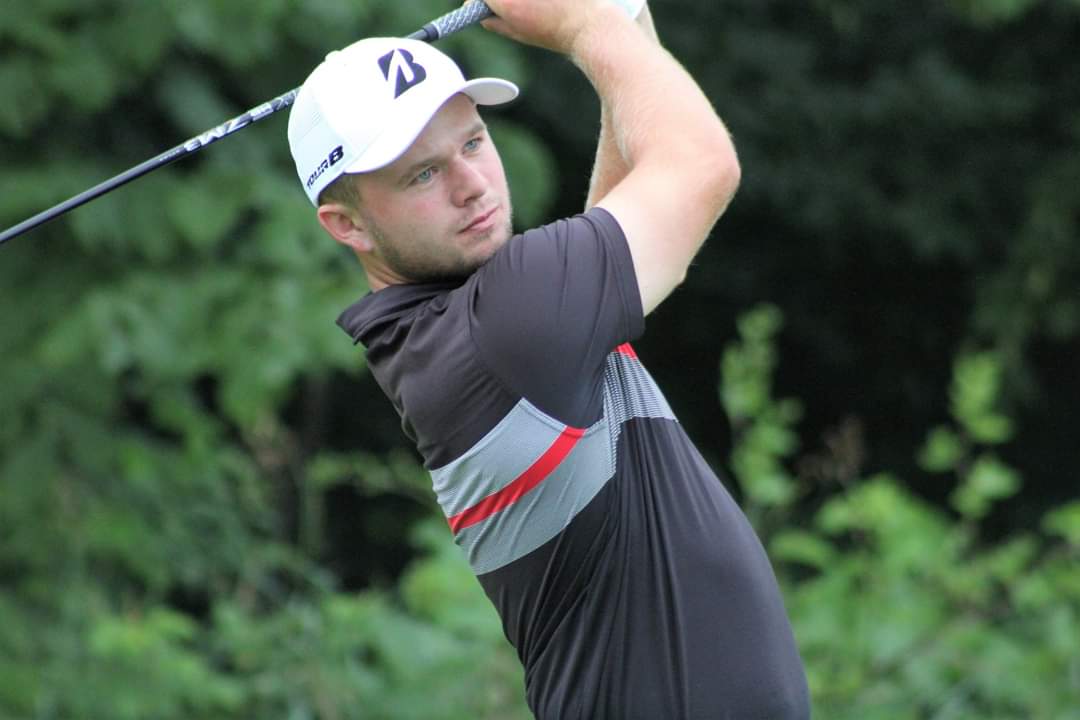 Contact Information:beaubreault7@gmail.comAcademic AccomplishmentsFinance Major - GPA of 3.80 – Magna Cum Laude2-time Srixon/Cleveland All-American Scholar2-time All-Academic Mid-American Conference 4-time MAC Distinguished Scholar Athlete2019 EMU Medal of Excellence AwardProfessional Career (September 2019 – Present)1st/115	Toledo Open @ Stone Oak CC (66-68)1st/31	Moonlight Golf Tour @ ChampionsGate National Course (68)2nd/30	Moonlight Golf Tour @ MetroWest GC (71)2nd/24	Moonlight Golf Tour @ ChampionsGate National Course (66)t-3rd/28 Egglands Best Golf Tour @ West Orange CC (68-72-68)t-4th/63	Moonlight Golf Tour @ West Orange CC (66)2018-2019 EMU Senior YearNamed Mid-American Conference Player of the Year for 2019Named First-Team All-ConferenceSet the All-Time single EMU scoring record of 71.67Second All-Time in EMU Scoring Average History1st/156      Kent County Invitational @ L.E. Kaufman GC (70-68-72)3rd/162     108th Michigan Amateur @ Oakland Hills North CC (Stroke/Match)2018 Summer Campaign 1st / 46       PGA Midwest Golf & Turf Pro Am @ The Fortress, Frankenmuth, MI1st / 156     107th Annual Michigan Amateur @ Country Club of Detroit (Stroke/Match)3rd / 90      Horton Smith Invitational @ Detroit Golf Club (69-68-73)2017-18 Highlights (Junior @ EMU)t-1st / 66     Dayton Flyer Invitational (WAGR D Field) @ NCR Country Club (72-67-73)2nd / 162     106th Annual Michigan Amateur @ Egypt Valley CC (Stroke/Match)2015-17 Highlights (Freshman-Sophomore @ EMU)t-5th / 90     GCU Invitational- Grand Canyon University GC (72-66-70)t-8th / 80     Windon Memorial- (WAGR D Field) @ (72-70-75)2014-15 Highlights (Senior @ Hartland High School)2nd / 90      AJGA Randy Wise Invitational @ Flint Golf Club (70-69-70)1st / 72       GAM Junior Invitational @ Forest Akers West GC (70-72)